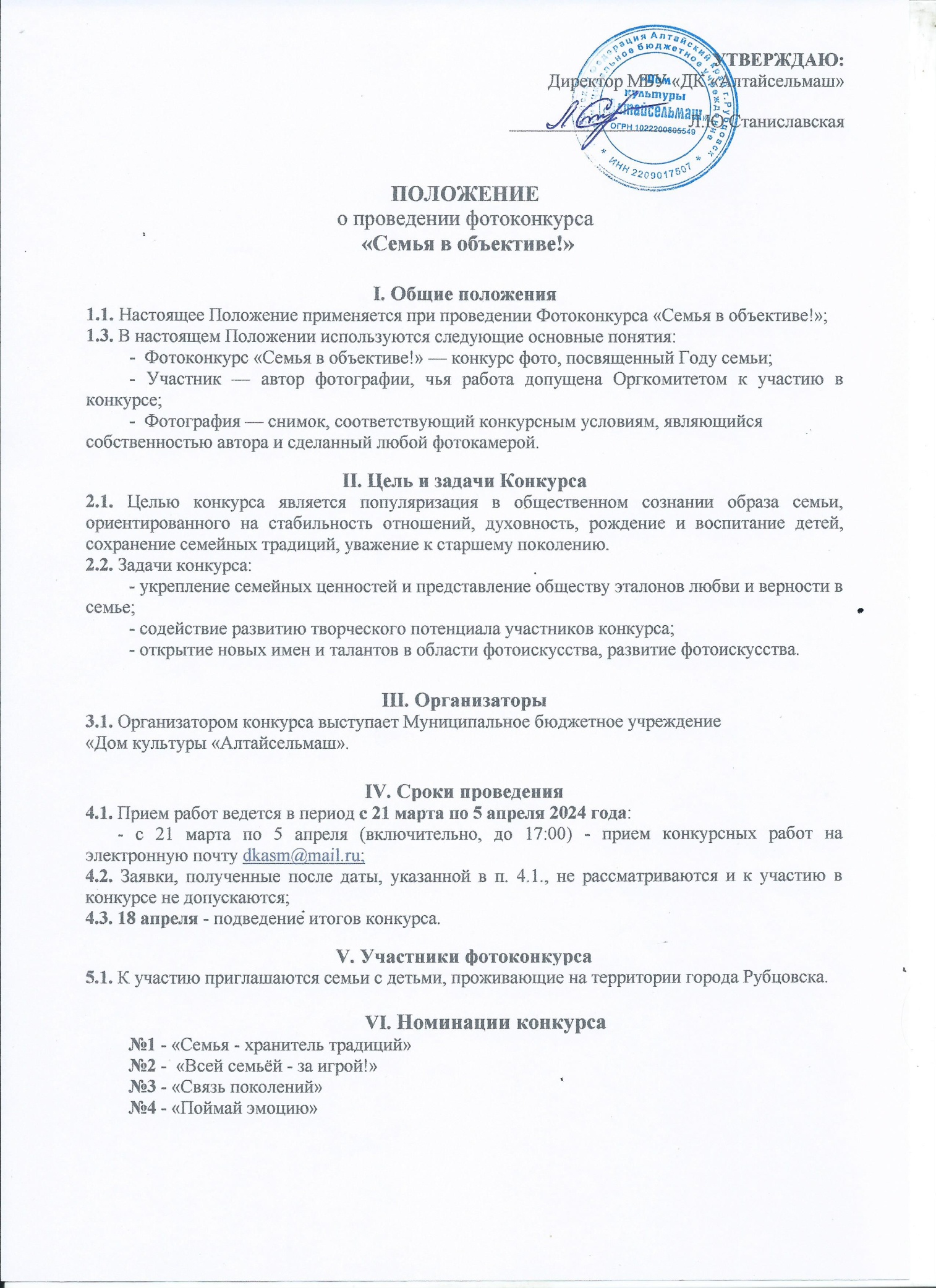 VII. Условия участия и требования к работам7.1. От одной семьи принимается не более 1 фотографии;7.2. Работы с искусственной обработкой в фото и иных редакторах к участию в фотоконкурсе не допускаются.7.3. Для участия в конкурсе необходимо подписаться на наши группы в социальных сетях: http://vk.com/dkaltayselmasch   и  http://www.odnoklassniki.ru/dkasm;7.4. Оргкомитет конкурса оставляет за собой право публикации материалов конкурса на тех площадках, которые будут признаны целесообразными в рамках реализации целей конкурса;7.5. Фотографии принимаются к рассмотрению только в электронном виде в формате JPEG;7.6. Для участия в конкурсе направляйте свои работы и заявку по прилагаемой форме (Приложение 1) по электронному адресу dkasm@mail.ru с пометкой в теме письма «Фотоконкурс «Семья в объективе». При подаче заявки на конкурс автоматически даете согласие на обработку персональных данных, содержащих в этой заявке (фамилия, имя, отчество, контактный телефон), в соответствии с требованием Федерального закона № 152-ФЗ "О персональных данных" в целях организации, проведения, подведения итогов конкурса и подтверждают согласие со всеми пунктами данного Положения;7.7. Путём онлайн голосования выявляется три победителя (1, 2, 3 место) набравших большее количество голосов.VIII. Критерии оценки8.1. Эстетические качества работы: композиционное и цветовое решение;8.2. Оригинальность решения;8.3. Точность соответствия заявленной тематике. IX. Определение победителей и награждение.9.1. Призёрами  фотоконкурса  признаются  фото,  набравшие  наибольшее количество   баллов; 9.2. Победители фотоконкурса «Семья в объективе!» за 1, 2, 3 место награждаются дипломами и ценными подарками от организаторов конкурса; 9.3. Дипломы победителей будут изготовлены не позднее двух рабочих недель с момента подведения итогов конкурса;9.4. Участники, не занявшие призовые места, награждаются грамотами за участие, которые рассылаются в электроном виде на электронные адреса, указанные в заявках.Координатор конкурса:  Пушкарева Екатерина Алексеевна – методист ДК «Алтайсельмаш». Телефон для справок: 8 (963) 539-14-05.Приложение № 1ЗАЯВКАна участие в фотоконкурсе - «Семья в объективе!»1.  Фамилия семьи 2. Название номинации3.  Сотовый телефон и электронная почта 